Правила набору текстів.Щоб правильно оформляти документи, важливо врахувати численні типографські традиції, які утворилися задовго до появи  комп’ютерів. Однією з технічних помилок в документах є неправильне використання пробілів. Пробіл слід робити :після, а не до коми, крапки, крапки з комою,  двокрапки, тире, знака оклику, знака питання, три крапки, а також дужки, яка закриває, і «лапок» , що закривають; до, а не після дужки, яка відкриває, «лапок», що відкривають, і крапок на початку речення;до і після довгого тире.Не ставиться пробіл між дужкою чи «лапками» та будь - яким іншим розділовим знаком, крім довгого тире.Нерозривний пробіл (Ctrl + Shift+ пробіл) ставиться :між ініціалами та прізвищем;після географічних скорочень( м. Київ);між знаками (№) і параграфа та числами, які до них належать;всередині такого скорочення , як і т.д.;між  внутрішньотекстовими пунктами й інформацією, яка йди після них (приклад, 1) підручник із морфології ; а) між підметом і присудком);  між числами і одиницями виміру, які до них належать ( наприклад  20 кг), а також це стосується і дат ( наприклад, ХХ ст.., 2002р. );перед довгим тире в середині речення ( цей розділовий знак відділяється пробілами з обох боків – нерозривним  ліворуч і звичайним праворуч);між класами багатозначних чисел, починаючи з п’ятизначних ;після однобуквених прийменників та сполучників, особливо на початку речення чи в заголовку.Практичне завдання.1. Відкрийте текстовий процесор Word.2. Встановіть поля згідно стандартів:  ліве – 30 мм, праве – 20 мм, верхнє – 20 мм, нижнє – 20 мм., міжрядковий інтервал 1,5 см. 3. Розмір шрифту – 14, шрифт - Times New Roman.4. Надрукуйте та оформіть службові листи згідно зразка, дотримуючись правил техніки безпеки на ПК, багатофункціональному приладі, роздрукуйте.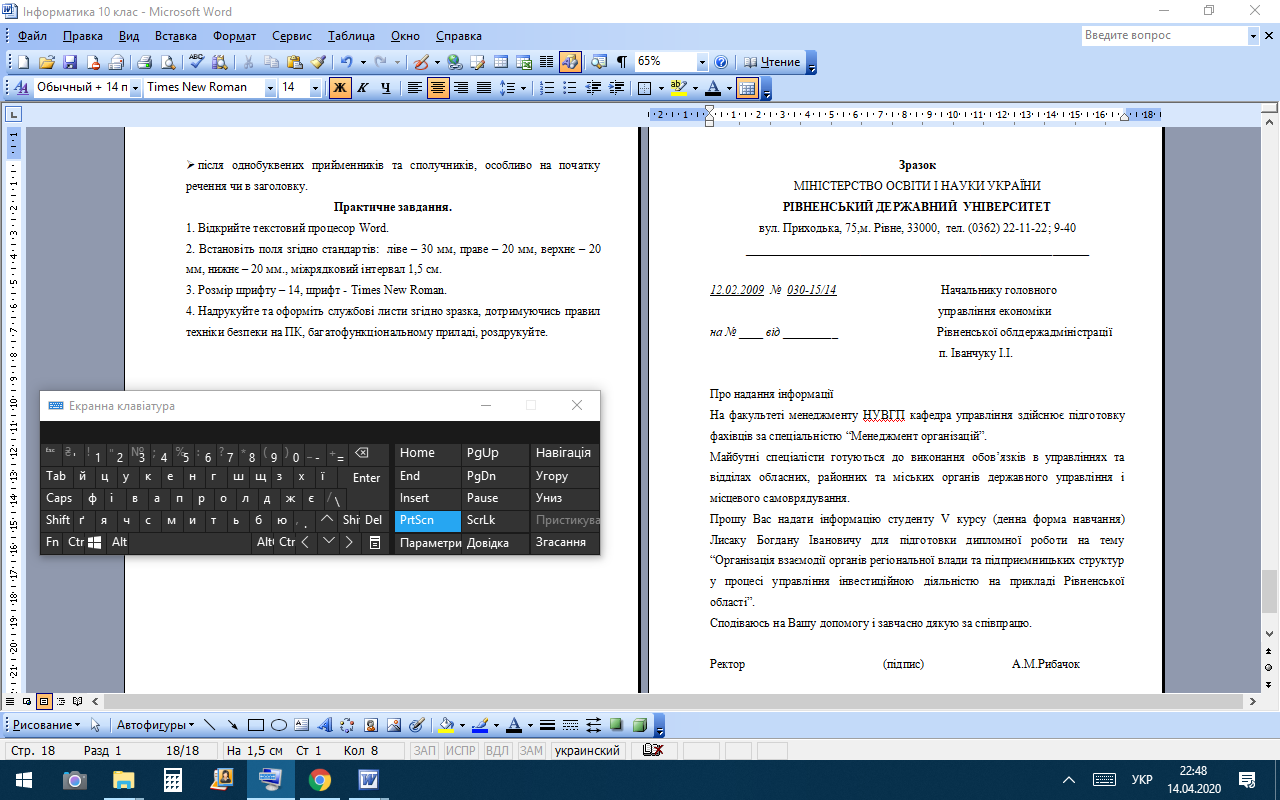 